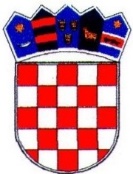 REPUBLIKA HRVATSKAVARAŽDISNKA ŽUPANIJA   OPĆINA KLENOVNIK        KLENOVNIK 8  42244 KLENOVNIKSTOŽER CIVILNE ZAŠTITE OPĆINE KLENOVNIKPreporuke o pružanju pomoći ugroženim skupinama te staračkim      i samačkim kućanstvimaSukladno preporukama Hrvatskog Crvenog križa i Nacionalnog stožera civilne zaštite obavještavamo vas o mjerama koje će se primjenjivati prilikom obilazaka najugroženijih skupina građana.Obavještavamo vas da će Gradsko društvo Crvenog križa obilaziti starije osobe na siguran način i to:prilikom obilaska koristit će zaštitnu opremu (maska, rukavice); u razgovoru s korisnikom koji smije trajati najdulje 5 minuta, pitati za žurne potrebe, u prvom redu za lijekove i proizvode za održavanje zdravlja;ne ulaziti u stan korisnika; odmaknuti se od vrata minimalno 2 metra, a djelatnici i volonteri Crvenog križa dolaze obavezno u odorama ili obilježeni službenim znakom Crvenog križa!Slijedom navedenog GDCK Ivanec će:Nastaviti svoje redovne aktivnosti obilaska korisnika socijalnog programa, staračkih i samačkih kućanstava, ali na siguran načinKorisnici projekta Zaželi nastavit će se obilaziti na siguran način (od strane gerontodomaćica)Staračka i samačka domaćinstva koja nemaju bliskog člana obitelji, a potrebno im je osigurati osnovne životne potrebe (lijekove i hranu), molimo da se jave na telefon 781-534 ili 099 239 5693; sve građane koji imaju saznanja o samačkim i staračkim kućanstvima koji nemaju bliskog člana obitelji koji bi im mogli pomoći, također molimo da se jave na navedene brojeve telefonaCrveni križ nastavit će obavljati i sve ostale aktivnosti dogovorene na Stožerom civilne zaštite Grada IvancaAkcije dobrovoljnog davanja krvi se nastavljaju kako bi se očuvale zalihe krvnih pripravaka za transfuzijsko liječenjeObavještavamo da je HCK otvorio telefonske linije za pružanje psihosocijalne podrške osobama u samoizolaciji ili u karanteni, a za Varaždinsku županiju  ona je dostupna na broj: 091 564 6361 i 091 935 2424 (svakodnevno od 9 do 21 sati)Sve aktivnosti moraju se obavljati uz poštivanje najviših higijenskih standarda, što podrazumijeva osiguranje mjera osobne zaštite sudionika; one uključuju minimalno zaštitnu masku, rukavice i sredstva za dezinfekciju. Ukoliko takve mjere nije moguće osigurati, provedba aktivnosti će se obustavitiGDCK Ivanec neće sudjelovati u aktivnostima koje uključuju pružanje pomoći osobama koje su u karanteni ili za koje se sumnja da su zaraženi, s obzirom na to da se takva aktivnost smatra izuzetno opasnom; takve aktivnosti će obavljati medicinsko osoblje i epidemioloziIz GDCK apeliraju na građane da prilikom svakog pružanja pomoći (kao pojedinac ili organizirano) poduzmu sve mjere zaštite prema uputama Hrvatskog zavoda za javno zdravstvo. Ako građani nekome žele pomoći, mole se da se prethodno obavezno jave u Crveni križ, bilo telefonom ili osobnim dolaskom, gdje će dobiti sve potrebne upute.Ako imate simptome ili sumnjate da ste bili u kontaktu sa zaraženom osobom, ne idite liječniku nego najprije nazovite epidemiologa. Broj telefona epidemiologa za Varaždinsku županiju je 099 211 98 02.Sve odluke o donošenju preporuka i preventivnih mjera za suzbijanje širenja zaraze koronavirusom možte pronaći na službenoj stranici Općine Klenovnik : www.klenovnik.hr.Ovim putem molim sve mještane Općine Klenovnik da se svi zajedno pridržavamo mjera opreza i preporuka kako bismo suzbili širenje koronavirusa, također apeliram da ovih dana što više ostanete kod kuće, kako bi zaštitili prvenstveno sebe, a tako i druge.                                                   Načelnik stožera civilne zaštite Općine Klenovnik                                                                         Sanja Kolenko